„Schatten-Dribbeln“MaterialPro Spieler einen BasketballBeschreibungZwei Spieler bilden ein Team. Der Erste dribbelt den Basketball kreuz und quer durch die Sporthalle. Der Hintermann versucht genau denselben Weg hinterher zu dribbeln. 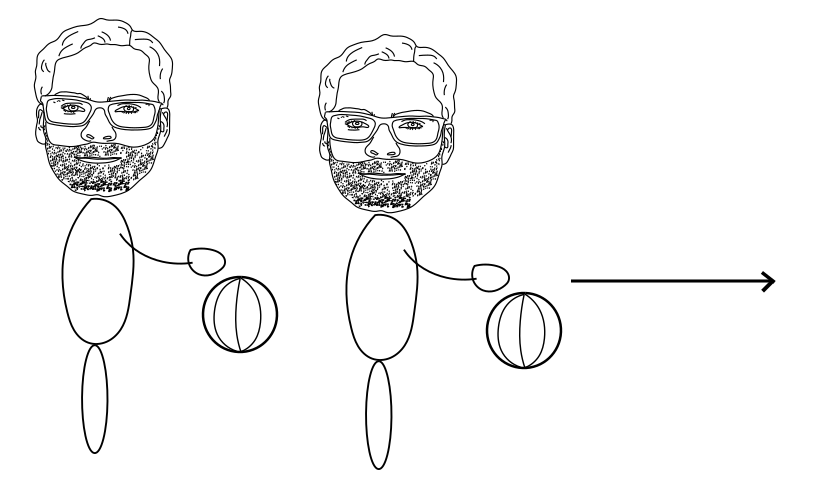 